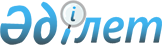 О снятии ограничительных мероприятий и признании утратившим силу решения акима Кояндинского сельского округа Каркаралинского района от 6 января 2022 года № 1 "Об установлении ограничительных мероприятий"Решение акима Кояндинского сельского округа Каркаралинского района Карагандинской области от 17 марта 2022 года № 3. Зарегистрировано в Министерстве юстиции Республики Казахстан 29 марта 2022 года № 27266
      В соответствии со статьей 27 Закона Республики Казахстан "О правовых актах", подпунктом 8) статьи 10-1 Закона Республики Казахстан "О ветеринарии", на основании представления главного государственного ветеринарно-санитарного инспектора Каркаралинского района № 06-05-02-16/91 от 22 февраля 2022 года, РЕШИЛ:
      1. Снять ограничительные мероприятия установленные на территории села Коянды Кояндинского сельского округа Каркаралинского района, в связи с проведением комплекса ветеринарно-санитарных мероприятий по ликвидации заболевания инфекционного ринотрахеита среди крупного рогатого скота.
      2. Признать утратившим силу решение акима Кояндинского сельского округа Каркаралинского района от 6 января 2022 года №1 "Об установлении ограничительных мероприятий" (зарегистрировано в Реестре государственной регистрации нормативных правовых актов за № 26501).
      3. Контроль за исполнением настоящего решения оставляю за собой.
      4. Настоящее решение вводится в действие со дня его первого официального опубликования.
					© 2012. РГП на ПХВ «Институт законодательства и правовой информации Республики Казахстан» Министерства юстиции Республики Казахстан
				
      Аким Кояндинского сельского округа

С. Аубакиров
